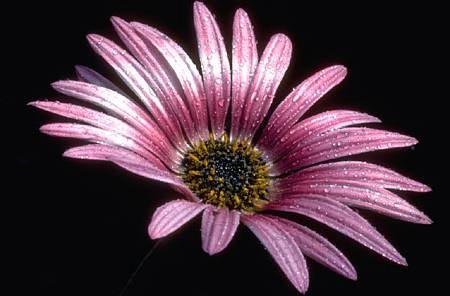  «Учите детей рассказывать»Проблема развития связной речи детей хорошо известна широкому кругу педагогических работников: воспитателям, узким специалистам, психологам.Давно установлено, что к старшему дошкольному возрасту проявляются существенные различия в уровне речи детей. Это показывает и мой опыт педагогической деятельности. Главной задачей развития связной речи ребёнка в данном возрасте является совершенствование монологической речи. Эта задача решается через различные виды речевой деятельности: пересказ литературных произведений, составление описательных рассказов о предметах, объектах и явлениях природы, создание разных видов творческих рассказов, освоение форм речи-рассуждения (объяснительная речь, речь-доказательство, речь-планирование), а также сочинение рассказов по картине, и серии сюжетных картинок.Все вышеназванные виды речевой деятельности актуальны при работе над развитием связной речи детей. Но у меня особый интерес вызывают последние, т. к. их подготовка и проведение всегда были и остаются одними из самых трудных как для детей, так и для педагога.Диагностика умения составлять рассказы по картине и серии сюжетных картинок показала, что при списочном составе в 18 детей, семь из них имеют низкий уровень умений по данному виду речевой деятельности (дети затрудняются в установлении связей, поэтому допускают содержательные и смысловые ошибки в рассказах; при рассказывании всегда требуют помощи взрослого; повторяют рассказы сверстников; словарный запас беден). Десять - средний уровень (в рассказах дети допускают логические ошибки, но сами их исправляют при помощи взрослых и сверстников; словарный запас достаточно широкий). И лишь один человек владеет теми умениями, которые соответствуют высокому уровню (ребёнок самостоятелен в придумывании рассказов, не повторяет рассказов других детей; имеет широкий словарный запас). Развитие связной речи, являясь главной, центральной задачей обучения дошкольников родному языку, имеет важнейшее значение для подготовки ребёнка к школе, где монологическая речь является необходимым условием успешной учёбы. От ученика, поступившего в школу, требуется умение давать развёрнутый ответ по всем учебным предметам, полно и последовательно рассказывать о прочитанном, описывать, рассуждать, доказывать. Все эти умения закладываются в дошкольном возрасте. Хорошо известно, какие трудности испытывают ученики начальной школы в построении связного высказывания как письменного, так и устного. Аналогичные (и даже гораздо большие) трудности испытывают в построении развёрнутого связного высказывания дети дошкольного возраста в том случае, если у них не развиты необходимые умения путем специального речевого обучения. Нарушение связной речи- один из симптомов ОНР. Составление рассказа по серии сюжетных картин детям с ОНР дается с большим трудом. Они испытывают серьезные затруднения в определении замысла рассказа, в изложении последовательного развития сюжета, пропускают значимые эпизоды, застревают на второстепенных деталях, используют простые малоинформативные предложения. Коррекционная работа по формированию навыков рассказывания строится с учетом тематического принципа обучения и на основе тесной взаимосвязи в работе учителя-логопеда с воспитателями группы. Те или иные грамматические формы отрабатываются в ходе вопросно-ответной беседы по содержанию картин и затем закрепляются в самостоятельных рассказах детей. Большое внимание необходимо уделять работе над усвоением форм множественного числа существительных, глаголов и прилагательных , а также сопоставлению единственного и множественного числа указанных частей речи. Нельзя оставлять без внимания формы согласования прилагательных с существительными в роде, числе, падеже. Учить детей отвечать на вопросы распространенными законченными предложениями; при ответах и в процессе рассказа использовать различные типы предложений. В процессе работы над составлением рассказов по серии сюжетных картин дети должны усвоить некоторые типы сложных предложений, например, сложносочиненных с союзом а, но, сложноподчиненных с придаточными времени, цели, условия. Словарная работа преследует цель обогащения активного словаря детей. Большое внимание необходимо уделять устойчивым сочетаниям глаголов и глагольных форм с существительными в косвенных падежах, а также введению в словарь детей новых для них словосочетаний. Важно уточнять и закреплять в речи детей слова-определения, в том числе качественные и относительные прилагательные со значением цвета, величины и других свойств предметов, а также слова, обозначающие пространственное взаиморасположение предметов-наречия, предлоги. Введение в словарь новых слов и словосочетаний определяется конкретным содержанием серии сюжетных картин(номинативная лексика, слова, передающие характеристику действий и др.).Игры в кругу семьи.Уважаемые родители! Вам предлагаются игры, которые помогут Вашему Ребёнку подружиться со словом, научат рассказывать, отыскивать интересные слова, а в итоге сделать речь Вашего Ребёнка богаче и разнообразнее.Эти игры могут быть интересны и полезны всем членам семьи. В них можно играть в выходные дни, праздники, в будние дни вечерами, когда взрослые и дети собираются вместе после очередного рабочего дня.Во время игры со словом учитывайте настроение Ребёнка, его возможности и способности.Играйте с Ребёнком на равных, поощряйте его ответы, радуйтесь успехам и маленьким победам!"Только весёлые слова".Играть лучше в кругу. Кто-то из играющих определяет тему. Нужно называть по очереди, допустим, только весёлые слова. Первый игрок произносит: "Клоун". Второй: "Радость". Третий: "Смех" и т. д. Игра движется по кругу до тех пор, пока слова не иссякнут.Можно сменить тему и называть только зелёные слова (например, огурец, ёлка, карандаш и т. д.), только круглые (например, часы, Колобок, колесо и т. д.)."Автобиография".Вначале кто-то из Взрослых берёт на себя ведущую роль и представляет себя предметом, вещью или явлением и от его имени ведёт рассказ. Остальные игроки должны его внимательно выслушать и путём наводящих вопросов выяснить, о ком или о чём идёт речь. Тот из игроков, который это угадает, попробует взять на себя роль Ведущего и перевоплотиться в какой-либо предмет или явление.Например, "Я есть в доме у каждого человека. Хрупкая, прозрачная, неизящная. От небрежного обращения погибаю и становится темно не только в душе:". (Лампочка).Или: "Могу быть толстым и худым; красивым и не очень. Со мной можно играть, но аккуратно. Когда я однажды похудел по вине Пятачка, Ослик Иа всё равно мне обрадовался:" (Пятачок)."Волшебная цепочка".Игра проводится в кругу. Кто-то из взрослых называет какое-либо слово, допустим, "мёд", и спрашивает у игрока, стоящего рядом, что он представляет себе, когда слышит это слово?Дальше кто-то из членов семьи отвечает, например, "пчелу". Следующий игрок, услышав слово "пчела", должен назвать новое слово, которое по смыслу подходит предыдущему, например, "боль" и т. д. Что может получиться?Мёд - пчела - боль - красный крест - флаг - страна - Россия - Москва - красная площадь и т. д."Слова мячики".Ребёнок и взрослый играют в паре. Взрослый бросает ребёнку мяч и одновременно произносит слово, допустим, "Тихий". Ребёнок должен вернуть мяч и произнести слово с противоположным значением "Громкий". Затем игроки меняются ролями. Теперь уже Ребёнок первым произносит слово а взрослый подбирает к нему слово с противоположным значением."Антонимы в сказках и фильмах".Взрослый предлагает детям поиграть со Сказкой, объясняя, что он будет произносить название - антоним, а дети должны будут угадать истинное название - антоним, а Ребёнок должен будет угадать истинное название Сказки.Примеры заданий:"Зелёный платочек" - ("Красная шапочка");"Мышь в лаптях" - ("Кот в сапогах");"Рассказ о простой курочке" - ("Сказка о золотой рыбке");"Знайка в Лунной деревне" - ("Незнайка в Солнечном городе");"Бэби - короткий носок" - "Пэппи - длинный чулок");"Рассказ о живой крестьянке и одном слабаке" - ("Сказка о мёртвой царевне и семи богатырях");"Один из Молоково" - "Трое из Простоквашино");"Крестьянка под тыквой" - ("Принцесса на горошине");"Деревянный замочек" - ("Золотой ключик");"Если вдруг:"Ребёнку предлагается какая-либо необычная ситуация, из которой он должен найти выход, высказать свою точку зрения.Например, Если вдруг на Земле исчезнут:Все пуговицы; Все ножницы; Все спички; Все учебники или книги и т. д.Что произойдёт?Чем это можно заменить?Ребёнок может ответить: "Если вдруг на Земле исчезнут все пуговицы, ничего страшного не произойдёт, потому что их можно заменить: верёвочками, липучками, крючочками, кнопочками, ремнём, поясом и т. д."Можно предложить Ребёнку и другие ситуации, например, если бы у меня была: Живая вода; Цветик-семицветик; Сапоги-скороходы; Ковёр-самолёт и т. д.